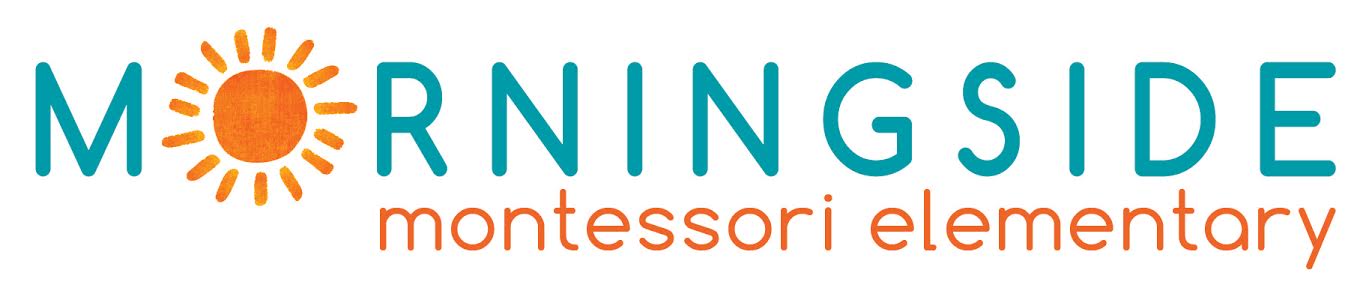 INTERNSHIP VACANCY EMPLOYER INFORMATIONEMPLOYER INFORMATIONName of the OrganizationMorningside Montessori Elementary Private SchoolAddressDorieon 20, Ayios AndreasPostal Code1101CityNicosia , CyprusTelephone+35799319536Facebook pageWebsite https://www.facebook.com/MorningsideCyprus/http://www.morningsidemontessori.com.cy/en/homeMorningside at a Glance Morningside Montessori is the first elementary in Cyprus to follow the Montessori Method. Our learning environment, which is not bound within the classroom, is hands-on and child-directed. We aim to educate the whole child through a comprehensive Montessori education that cultivates outdoor learning, self-directed action, flexible thinking, creativity, and non-standardized models of problem-solving. We believe that we must embrace each other with empathy, in order to promote a culture of peace and understanding. It is for this reason that it is imperative to learn and understand each other’s language. The main language of instruction at th school is English, although Greek and Turkish are also taught.  CONTACT DETAILSCONTACT DETAILSContact Person (s)Evi EftychiouTitle  Board DirectorDirect Telephone Number +35799319536 Direct Email Address evi@morningsidecyprus.comPLACEMENT INFORMATIONPLACEMENT INFORMATIONDescription of ActivitiesTeacher Assistant / Summer school teacher assistant Assist in tasks related with the daily operation of the schoolOrganize, coordinate and participate in the educational activitiesAssist in the preparation of educational materialCo-teaching on various subjectsAssist in fundraising activities, festivals and events to be organized by the schoolSkills and Personal Qualities-creative flair- strong organizational skills-originality-strong computer skills-confidence, to present and explain ideas -the ability to balance work on several projects at a time-flexibilityDurationMinimum 2 months – max 12 monthsPeriod2023-2024Working Hours Approximately 30-40 hours per weekHelp with finding AccommodationYES (we can provide a list with possible flats or rooms for rent)Offered Accidents insurance 24 hours coverage (in and out of the workplace) Paid liability insurance During working days the school will provide to the intern student breakfast and lunchREQUIREMENTSREQUIREMENTSREQUIREMENTSExcellent English language  skillsCandidate must be able to communicate in English.Knowledge of Greek or Turkish will be considered an asset. Candidate must be able to communicate in English.Knowledge of Greek or Turkish will be considered an asset. Eligible to applyGraduate Students Students with Bachelor degree in:Education (preferred) Social Sciences and HumanitiesArts Sciences Priority will be given to candidates who study Education related subjects. Graduate Students Students with Bachelor degree in:Education (preferred) Social Sciences and HumanitiesArts Sciences Priority will be given to candidates who study Education related subjects. Required Documents-CV -Motivational Letter /emailPlease send your relevant document in this email:   evi@morningsidecyprus.com Deadline: openPlease send your relevant document in this email:   evi@morningsidecyprus.com Deadline: openPlease send your relevant document in this email:   evi@morningsidecyprus.com Deadline: open